Using Lexia PowerUp Literacy at HomeDear Parent/Guardian,This year, your child will be using Lexia® PowerUp Literacy®, a computer-based program that tailors instruction to their specific needs. The activities in PowerUp support and build on our English language curriculum, focusing on three areas essential to becoming a proficient child: word study, grammar, and comprehension.Here’s how PowerUp works:Your child begins PowerUp at a starting point that fits their specific needs and works through online activities during the week.Online activities include direct instruction and feedback as your child learns new skills.Progress and performance in the program is reported so teachers can provide help when needed.Paper-and-pencil activities are also used for practice and may be done in school or brought home.Achievement certificates may be sent home to celebrate success and to show progress in the program.Lexia PowerUp Literacy can be used at home. Getting started is easy!Use one of the following browsers: Chrome, Edge, Firefox, or Safari.(Internet Explorer is not supported.) See the System Requirements for details.2.	To use on an iPad, download the Lexia PowerUp Literacy app.Students should complete the tasks on their own. This is important because PowerUp provides extra support and instruction if students struggle with a task and alerts teachers when further help is required.❏ Our school uses a portal:❏ Our school logs in directly to www.lexiapowerup.com: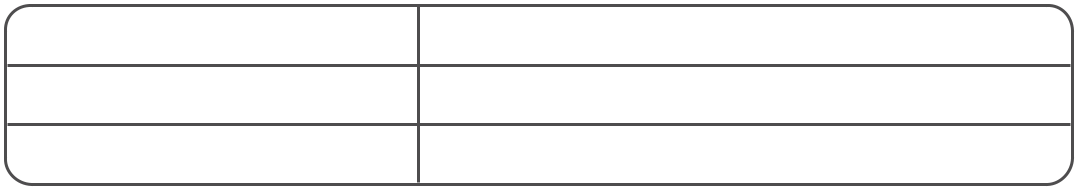 Teacher Email (for set up)Student UsernameWe hope you share in our excitement about this program!Sincerely,The Forum Centre  For additional information about supported devices, visit the Lexia Help Center for Support for Families.Please note that Lexia Customer Support is not able to provide student usernames or passwords, or teacher emails.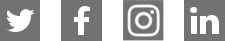 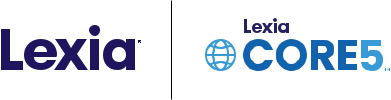 